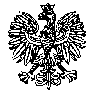 KOMENDA WOJEWÓDZKA POLICJIz siedzibą w RadomiuSEKCJA ZAMÓWIEŃ PUBLICZNYCH26-600 Radom, ul. 11 Listopada 37/59Radom, dnia 19.05.2021 r.ZP – 555/21			  Egz. poj.WykonawcyWyjaśnienia treści 
Specyfikacji Warunków Zamówieniadotyczy postępowania o udzielenie zamówienia prowadzonego w trybie podstawowym 
na podstawie art. 275 pkt 1 ustawy z dnia 11 września 2019 r. Prawo zamówień publicznych 
(Dz. U. z 2019 r. poz. 2019 ze zm.) 
pn.: „Usługa parkowania/przechowywania pojazdów/rzeczy zabezpieczonych przez Policję 
i na jej koszt oraz innych pojazdów zleconych przez Policję do prowadzonych postępowań”
Numer sprawy: 11/21 ID: 457050Komenda Wojewódzka Policji zs. w Radomiu jako Zamawiający rozumieniu ustawy z dnia 11 września 2019 r. Prawo zamówień publicznych (Dz. U. z 2019 r., poz. 2019 ze zm.) w odpowiedzi na zapytania Wykonawców, udziela następujących wyjaśnień:Pytanie nr 1:„Proszę o odpowiedź odnośnie oferty ID457050 jakie załączniki są wymagane”Odpowiedź Zamawiającego – wyjaśnienia na pytanie nr 1:Zamawiający informuje, że w Specyfikacji Warunków Zamówienia, w Rozdziale XIII przedstawiony został sposób przygotowania i złożenia ofert, w tym wymagane załączniki:Do oferty należy dołączyć:Formularz ofertowy (oferta) – załączniki od nr 1.1 do nr 1.25 do SWZ, na poszczególne części (zadania), zgodny ze składaną ofertą częściową,Pełnomocnictwo upoważniające do złożenia oferty, o ile ofertę składa pełnomocnik,Pełnomocnictwo dla pełnomocnika do reprezentowania w postępowaniu Wykonawców wspólnie ubiegających się o udzielenie zamówienia – dotyczy ofert składanych wspólnie przez Wykonawców wspólnie ubiegających się o udzielenie zamówienia.Oświadczenie Wykonawcy o niepodleganiu wkluczeniu z postępowania – wzór oświadczenia o niepodleganiu wykluczeniu stanowi załącznik nr 4 do SWZ. W przypadku wspólnego ubiegania się o zamówienie przez Wykonawców, oświadczenie o niepodleganiu wykluczeniu składa każdy z Wykonawców,Oświadczenie Wykonawcy o spełnianiu warunków udziału – wzór oświadczenia 
o spełnianiu warunków udziału w postępowaniu stanowi załącznik nr 5 do SWZ. W przypadku wspólnego ubiegania się o zamówienie przez Wykonawców, oświadczenie o spełnianiu warunków udziału składa każdy z Wykonawców.Oferta oraz oświadczenie o niepodleganiu wkluczeniu z postępowania i oświadczenie
o spełnianiu warunków udziału muszą być złożone w formie elektronicznej lub w postaci elektronicznej, opatrzone kwalifikowanym podpisem elektronicznym, elektronicznym podpisem osobistym lub podpisem zaufanym.Dodatkowo Zamawiający informuje, że zgodnie z zapisem Specyfikacji Warunków Zamówienia 
w Rozdziale XVII, w pkt 4 ppkt 3) Wykonawca, który polega na zdolnościach lub sytuacji 
podmiotów udostępniających zasoby, składa wraz z ofertą zobowiązanie podmiotu udostępniającego zasoby do oddania mu do dyspozycji niezbędnych zasobów na potrzeby realizacji danego zamówienia lub inny podmiotowy środek dowodowy potwierdzający, 
że Wykonawca realizując zamówienie, będzie dysponował niezbędnymi zasobami tych podmiotów.Pytanie nr 2:
„Prosze o odpowiedz czy zamowienie na parkowanie oraz holowanie mozna wydrukowac wypelnic 
i podpisac oraz. wyslac poczta bez tych podpisow , bo  ta  strona z tymi zamowieniami jest dla mnie nie jasna ja nie wiem jak to zrobić”Odpowiedź Zamawiającego – wyjaśnienia na pytanie nr 2:Zamawiający informuje, że oferty nie można wydrukować, wypełnić, podpisać i wysłać pocztą tradycyjną.Mając na uwadze wyżej przedstawione, Zamawiający oznajmia, że zarówno w Specyfikacji Warunków Zamówienia wymienionego postępowania, jak i na Platformie zakupowej dostępnej 
pod adresem: https://platformazakupowa.pl/pn/kwp_radom, zawarty został wymóg 
sporządzenia ofert w formie elektronicznej lub w postaci elektronicznej, opatrzonych kwalifikowanym podpisem elektronicznym, elektronicznym podpisem osobistym 
lub podpisem zaufanym.Pytanie nr 3:„Od kilku lat wykonuję usługi holowania oraz przechowywania pojazdów i części samochodowych do celów procesowych dla KPP Wyszków. Mieszkam w Wyszkowie, a działalność 
prowadzę w miejscowości Somianka 80, gmina Somianka oddalonej o 9 km od KPP 
przy trasie 62. W związku z zamówieniem 2021/BZP 00052211/01 mam pytanie, czy mogę składać ofertę na usługę parkingową, jeśli wszystkie pozostałe wymagania spełniam? Bardzo proszę 
o informację.”Odpowiedź Zamawiającego – wyjaśnienia na pytanie nr 3:Zamawiający informuje, że zgodnie z zapisem Specyfikacji Warunków Zamówienia zamieszczonym 
w Szczegółowym opisie przedmiotu zamówienia – w załączniku nr 3, parking na którym 
będą świadczone usługi, musi znajdować się w granicach administracyjnych gminy właściwej siedzibie KMP/KPP. W przypadku, gdy warunek ten nie zostanie spełniony, oferta będzie podlegała odrzuceniu.Przedstawione wyjaśnienia treści Specyfikacji Warunków Zamówienia zostały zamieszczone 
w dniu 19.05.2021 r. na stronie internetowej prowadzonego postępowania dostępnej pod adresem: https://platformazakupowa.pl/pn/kwp_radom.									Z poważaniemKIEROWNIKSekcji Zamówień PublicznychKWP z siedzibą w RadomiuJustyna KowalskaWyk. egz. poj.:Komenda Wojewódzka Policji z siedzibą w Radomiuul. 11 Listopada 37/59, 26-600 RadomSekcja Zamówień Publicznychdokument wytworzył: Dariusz Duda